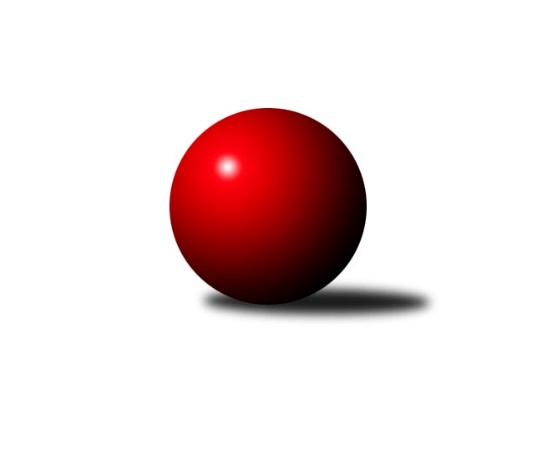 Č.2Ročník 2022/2023	8.5.2024 Východočeská divize 2022/2023Statistika 2. kolaTabulka družstev:		družstvo	záp	výh	rem	proh	skore	sety	průměr	body	plné	dorážka	chyby	1.	Náchod B	2	2	0	0	26 : 6 	(12.0 : 2.0)	2734	4	1873	861	22.5	2.	Loko Č. Třebová A	2	2	0	0	25 : 7 	(9.0 : 7.0)	2700	4	1839	861	37	3.	Nová Paka A	1	1	0	0	10 : 6 	(1.0 : 1.0)	2567	2	1777	790	31	4.	Rychnov n. Kn. B	2	1	0	1	17 : 15 	(6.0 : 2.0)	2621	2	1809	812	39	5.	Rokytnice n. J. A	2	1	0	1	16 : 16 	(7.0 : 11.0)	2700	2	1837	863	28.5	6.	D. Králové n. L. A	2	1	0	1	16 : 16 	(6.0 : 4.0)	2654	2	1807	848	27.5	7.	Loko. Trutnov B	2	1	0	1	16 : 16 	(2.0 : 6.0)	2620	2	1768	852	31	8.	Hylváty A	2	1	0	1	16 : 16 	(8.0 : 10.0)	2614	2	1782	832	33.5	9.	Dobruška A	2	1	0	1	14 : 18 	(5.0 : 7.0)	2680	2	1854	826	31	10.	Solnice A	1	0	0	1	4 : 12 	(1.0 : 1.0)	2625	0	1799	826	23	11.	Zálabák Smiřice A	1	0	0	1	4 : 12 	(1.0 : 3.0)	2612	0	1767	845	39	12.	Č. Kostelec B	1	0	0	1	4 : 12 	(5.0 : 7.0)	2551	0	1743	808	37	13.	Třebechovice p. O. A	2	0	0	2	8 : 24 	(1.0 : 3.0)	2498	0	1758	740	39.5Tabulka doma:		družstvo	záp	výh	rem	proh	skore	sety	průměr	body	maximum	minimum	1.	Loko Č. Třebová A	1	1	0	0	13 : 3 	(6.0 : 4.0)	2747	2	2747	2747	2.	Náchod B	1	1	0	0	12 : 4 	(10.0 : 2.0)	2847	2	2847	2847	3.	Rokytnice n. J. A	1	1	0	0	12 : 4 	(5.0 : 1.0)	2676	2	2676	2676	4.	Loko. Trutnov B	1	1	0	0	12 : 4 	(1.0 : 1.0)	2651	2	2651	2651	5.	Rychnov n. Kn. B	1	1	0	0	12 : 4 	(5.0 : 1.0)	2632	2	2632	2632	6.	Hylváty A	1	1	0	0	12 : 4 	(7.0 : 5.0)	2583	2	2583	2583	7.	Dobruška A	1	1	0	0	11 : 5 	(1.0 : 1.0)	2666	2	2666	2666	8.	Nová Paka A	1	1	0	0	10 : 6 	(1.0 : 1.0)	2567	2	2567	2567	9.	Č. Kostelec B	0	0	0	0	0 : 0 	(0.0 : 0.0)	0	0	0	0	10.	Solnice A	0	0	0	0	0 : 0 	(0.0 : 0.0)	0	0	0	0	11.	Zálabák Smiřice A	1	0	0	1	4 : 12 	(1.0 : 3.0)	2612	0	2612	2612	12.	D. Králové n. L. A	1	0	0	1	4 : 12 	(3.0 : 3.0)	2576	0	2576	2576	13.	Třebechovice p. O. A	1	0	0	1	2 : 14 	(0.0 : 2.0)	2440	0	2440	2440Tabulka venku:		družstvo	záp	výh	rem	proh	skore	sety	průměr	body	maximum	minimum	1.	Náchod B	1	1	0	0	14 : 2 	(2.0 : 0.0)	2620	2	2620	2620	2.	D. Králové n. L. A	1	1	0	0	12 : 4 	(3.0 : 1.0)	2732	2	2732	2732	3.	Loko Č. Třebová A	1	1	0	0	12 : 4 	(3.0 : 3.0)	2652	2	2652	2652	4.	Nová Paka A	0	0	0	0	0 : 0 	(0.0 : 0.0)	0	0	0	0	5.	Zálabák Smiřice A	0	0	0	0	0 : 0 	(0.0 : 0.0)	0	0	0	0	6.	Třebechovice p. O. A	1	0	0	1	6 : 10 	(1.0 : 1.0)	2556	0	2556	2556	7.	Rychnov n. Kn. B	1	0	0	1	5 : 11 	(1.0 : 1.0)	2609	0	2609	2609	8.	Rokytnice n. J. A	1	0	0	1	4 : 12 	(2.0 : 10.0)	2724	0	2724	2724	9.	Hylváty A	1	0	0	1	4 : 12 	(1.0 : 5.0)	2644	0	2644	2644	10.	Solnice A	1	0	0	1	4 : 12 	(1.0 : 1.0)	2625	0	2625	2625	11.	Loko. Trutnov B	1	0	0	1	4 : 12 	(1.0 : 5.0)	2589	0	2589	2589	12.	Č. Kostelec B	1	0	0	1	4 : 12 	(5.0 : 7.0)	2551	0	2551	2551	13.	Dobruška A	1	0	0	1	3 : 13 	(4.0 : 6.0)	2693	0	2693	2693Tabulka podzimní části:		družstvo	záp	výh	rem	proh	skore	sety	průměr	body	doma	venku	1.	Náchod B	2	2	0	0	26 : 6 	(12.0 : 2.0)	2734	4 	1 	0 	0 	1 	0 	0	2.	Loko Č. Třebová A	2	2	0	0	25 : 7 	(9.0 : 7.0)	2700	4 	1 	0 	0 	1 	0 	0	3.	Nová Paka A	1	1	0	0	10 : 6 	(1.0 : 1.0)	2567	2 	1 	0 	0 	0 	0 	0	4.	Rychnov n. Kn. B	2	1	0	1	17 : 15 	(6.0 : 2.0)	2621	2 	1 	0 	0 	0 	0 	1	5.	Rokytnice n. J. A	2	1	0	1	16 : 16 	(7.0 : 11.0)	2700	2 	1 	0 	0 	0 	0 	1	6.	D. Králové n. L. A	2	1	0	1	16 : 16 	(6.0 : 4.0)	2654	2 	0 	0 	1 	1 	0 	0	7.	Loko. Trutnov B	2	1	0	1	16 : 16 	(2.0 : 6.0)	2620	2 	1 	0 	0 	0 	0 	1	8.	Hylváty A	2	1	0	1	16 : 16 	(8.0 : 10.0)	2614	2 	1 	0 	0 	0 	0 	1	9.	Dobruška A	2	1	0	1	14 : 18 	(5.0 : 7.0)	2680	2 	1 	0 	0 	0 	0 	1	10.	Solnice A	1	0	0	1	4 : 12 	(1.0 : 1.0)	2625	0 	0 	0 	0 	0 	0 	1	11.	Zálabák Smiřice A	1	0	0	1	4 : 12 	(1.0 : 3.0)	2612	0 	0 	0 	1 	0 	0 	0	12.	Č. Kostelec B	1	0	0	1	4 : 12 	(5.0 : 7.0)	2551	0 	0 	0 	0 	0 	0 	1	13.	Třebechovice p. O. A	2	0	0	2	8 : 24 	(1.0 : 3.0)	2498	0 	0 	0 	1 	0 	0 	1Tabulka jarní části:		družstvo	záp	výh	rem	proh	skore	sety	průměr	body	doma	venku	1.	Solnice A	0	0	0	0	0 : 0 	(0.0 : 0.0)	0	0 	0 	0 	0 	0 	0 	0 	2.	Zálabák Smiřice A	0	0	0	0	0 : 0 	(0.0 : 0.0)	0	0 	0 	0 	0 	0 	0 	0 	3.	Rychnov n. Kn. B	0	0	0	0	0 : 0 	(0.0 : 0.0)	0	0 	0 	0 	0 	0 	0 	0 	4.	Rokytnice n. J. A	0	0	0	0	0 : 0 	(0.0 : 0.0)	0	0 	0 	0 	0 	0 	0 	0 	5.	Třebechovice p. O. A	0	0	0	0	0 : 0 	(0.0 : 0.0)	0	0 	0 	0 	0 	0 	0 	0 	6.	Loko. Trutnov B	0	0	0	0	0 : 0 	(0.0 : 0.0)	0	0 	0 	0 	0 	0 	0 	0 	7.	Dobruška A	0	0	0	0	0 : 0 	(0.0 : 0.0)	0	0 	0 	0 	0 	0 	0 	0 	8.	Hylváty A	0	0	0	0	0 : 0 	(0.0 : 0.0)	0	0 	0 	0 	0 	0 	0 	0 	9.	Loko Č. Třebová A	0	0	0	0	0 : 0 	(0.0 : 0.0)	0	0 	0 	0 	0 	0 	0 	0 	10.	D. Králové n. L. A	0	0	0	0	0 : 0 	(0.0 : 0.0)	0	0 	0 	0 	0 	0 	0 	0 	11.	Nová Paka A	0	0	0	0	0 : 0 	(0.0 : 0.0)	0	0 	0 	0 	0 	0 	0 	0 	12.	Č. Kostelec B	0	0	0	0	0 : 0 	(0.0 : 0.0)	0	0 	0 	0 	0 	0 	0 	0 	13.	Náchod B	0	0	0	0	0 : 0 	(0.0 : 0.0)	0	0 	0 	0 	0 	0 	0 	0 Zisk bodů pro družstvo:		jméno hráče	družstvo	body	zápasy	v %	dílčí body	sety	v %	1.	Petr Gálus 	Rychnov n. Kn. B 	4	/	2	(100%)		/		(%)	2.	Jan Kmoníček 	Loko Č. Třebová A 	4	/	2	(100%)		/		(%)	3.	Aleš Tichý 	Náchod B 	4	/	2	(100%)		/		(%)	4.	Jaroslav Špicner 	Náchod B 	4	/	2	(100%)		/		(%)	5.	Ladislav Zívr 	D. Králové n. L. A 	4	/	2	(100%)		/		(%)	6.	František Hejna 	Náchod B 	4	/	2	(100%)		/		(%)	7.	Jiří Hetych ml.	Loko Č. Třebová A 	4	/	2	(100%)		/		(%)	8.	Milan Valášek 	 Rokytnice n. J. A 	4	/	2	(100%)		/		(%)	9.	Pavel Hanout 	 Rokytnice n. J. A 	4	/	2	(100%)		/		(%)	10.	Jaroslav Jeníček 	 Loko. Trutnov B 	4	/	2	(100%)		/		(%)	11.	Václav Buřil 	Rychnov n. Kn. B 	4	/	2	(100%)		/		(%)	12.	Robert Petera 	Třebechovice p. O. A 	4	/	2	(100%)		/		(%)	13.	Martin Děkan 	Dobruška A 	3	/	2	(75%)		/		(%)	14.	Adam Bezdíček 	Loko Č. Třebová A 	3	/	2	(75%)		/		(%)	15.	Lukáš Fanc 	Dobruška A 	3	/	2	(75%)		/		(%)	16.	Vojtěch Morávek 	Hylváty A 	2	/	1	(100%)		/		(%)	17.	Mikuláš Martinec 	Náchod B 	2	/	1	(100%)		/		(%)	18.	Daniel Bouda 	Č. Kostelec B 	2	/	1	(100%)		/		(%)	19.	Pavel Jiroušek 	Loko Č. Třebová A 	2	/	1	(100%)		/		(%)	20.	Martin Kamenický 	Zálabák Smiřice A 	2	/	1	(100%)		/		(%)	21.	Lukáš Pacák 	Rychnov n. Kn. B 	2	/	1	(100%)		/		(%)	22.	František Adamů st.	Č. Kostelec B 	2	/	1	(100%)		/		(%)	23.	Jiří Bajer 	Nová Paka A 	2	/	1	(100%)		/		(%)	24.	Tomáš Hrubý 	Solnice A 	2	/	1	(100%)		/		(%)	25.	Michal Janeček 	Zálabák Smiřice A 	2	/	1	(100%)		/		(%)	26.	Monika Venclová 	Hylváty A 	2	/	1	(100%)		/		(%)	27.	Jiří Rejl 	D. Králové n. L. A 	2	/	1	(100%)		/		(%)	28.	Zdeněk Babka 	 Loko. Trutnov B 	2	/	1	(100%)		/		(%)	29.	Miloš Veigl 	 Loko. Trutnov B 	2	/	1	(100%)		/		(%)	30.	Jaromír Erlebach 	Nová Paka A 	2	/	1	(100%)		/		(%)	31.	Martin Nosek 	Solnice A 	2	/	1	(100%)		/		(%)	32.	Jan Ringel 	Nová Paka A 	2	/	1	(100%)		/		(%)	33.	Kryštof Brejtr 	Náchod B 	2	/	2	(50%)		/		(%)	34.	Lukáš Blažej 	D. Králové n. L. A 	2	/	2	(50%)		/		(%)	35.	Milan Vencl 	Hylváty A 	2	/	2	(50%)		/		(%)	36.	Michal Kala 	Rychnov n. Kn. B 	2	/	2	(50%)		/		(%)	37.	Slavomír Trepera 	 Rokytnice n. J. A 	2	/	2	(50%)		/		(%)	38.	Šimon Fiebinger 	 Loko. Trutnov B 	2	/	2	(50%)		/		(%)	39.	Jan Mařas 	 Rokytnice n. J. A 	2	/	2	(50%)		/		(%)	40.	Petr Janeček 	D. Králové n. L. A 	2	/	2	(50%)		/		(%)	41.	Matěj Mach 	Hylváty A 	2	/	2	(50%)		/		(%)	42.	Jan Králíček 	Dobruška A 	2	/	2	(50%)		/		(%)	43.	Josef Kupka 	Dobruška A 	2	/	2	(50%)		/		(%)	44.	Tomáš Hanuš 	Třebechovice p. O. A 	2	/	2	(50%)		/		(%)	45.	Zdeněk Kaplan 	Hylváty A 	2	/	2	(50%)		/		(%)	46.	Miloslav Hýbl 	Loko Č. Třebová A 	2	/	2	(50%)		/		(%)	47.	Karel Řehák 	Hylváty A 	2	/	2	(50%)		/		(%)	48.	Petr Holanec 	Loko Č. Třebová A 	2	/	2	(50%)		/		(%)	49.	Jiří Bek 	Třebechovice p. O. A 	2	/	2	(50%)		/		(%)	50.	Martin Khol 	 Loko. Trutnov B 	2	/	2	(50%)		/		(%)	51.	Ivan Vondráček 	D. Králové n. L. A 	2	/	2	(50%)		/		(%)	52.	Jan Kopecký 	Rychnov n. Kn. B 	1	/	2	(25%)		/		(%)	53.	Daniel Majer 	Náchod B 	0	/	1	(0%)		/		(%)	54.	Dobroslav Lánský 	Nová Paka A 	0	/	1	(0%)		/		(%)	55.	Pavel Píč 	Solnice A 	0	/	1	(0%)		/		(%)	56.	Tomáš Adamů 	Č. Kostelec B 	0	/	1	(0%)		/		(%)	57.	Vladimír Vodička 	Č. Kostelec B 	0	/	1	(0%)		/		(%)	58.	Tomáš Pražák 	Hylváty A 	0	/	1	(0%)		/		(%)	59.	Vojtěch Kazda 	Nová Paka A 	0	/	1	(0%)		/		(%)	60.	Miroslav Cupal 	Zálabák Smiřice A 	0	/	1	(0%)		/		(%)	61.	Filip Petera 	Třebechovice p. O. A 	0	/	1	(0%)		/		(%)	62.	Radek Urgela 	Zálabák Smiřice A 	0	/	1	(0%)		/		(%)	63.	Milan Ringel 	Nová Paka A 	0	/	1	(0%)		/		(%)	64.	Vít Richter 	Rychnov n. Kn. B 	0	/	1	(0%)		/		(%)	65.	Jiří Doucha ml.	Náchod B 	0	/	1	(0%)		/		(%)	66.	Monika Horová 	D. Králové n. L. A 	0	/	1	(0%)		/		(%)	67.	Jakub Sokol 	Loko Č. Třebová A 	0	/	1	(0%)		/		(%)	68.	Martin Ivan 	Zálabák Smiřice A 	0	/	1	(0%)		/		(%)	69.	Milan Hrubý 	Solnice A 	0	/	1	(0%)		/		(%)	70.	Rudolf Stejskal 	Solnice A 	0	/	1	(0%)		/		(%)	71.	Pavel Nosek 	Solnice A 	0	/	1	(0%)		/		(%)	72.	Luděk Moravec 	Třebechovice p. O. A 	0	/	1	(0%)		/		(%)	73.	Jan Vencl 	Hylváty A 	0	/	1	(0%)		/		(%)	74.	Petr Linhart 	Č. Kostelec B 	0	/	1	(0%)		/		(%)	75.	Jiří Hroneš 	Zálabák Smiřice A 	0	/	1	(0%)		/		(%)	76.	Josef Macek 	Č. Kostelec B 	0	/	1	(0%)		/		(%)	77.	Michal Balcar 	Dobruška A 	0	/	2	(0%)		/		(%)	78.	Petr Mařas 	 Rokytnice n. J. A 	0	/	2	(0%)		/		(%)	79.	Miloš Kvapil 	Třebechovice p. O. A 	0	/	2	(0%)		/		(%)	80.	Jiří Pácha 	Rychnov n. Kn. B 	0	/	2	(0%)		/		(%)	81.	Josef Dvořák 	Třebechovice p. O. A 	0	/	2	(0%)		/		(%)	82.	Luděk Horák 	D. Králové n. L. A 	0	/	2	(0%)		/		(%)	83.	Josef Prokopec 	 Loko. Trutnov B 	0	/	2	(0%)		/		(%)	84.	Roman Václavek 	Dobruška A 	0	/	2	(0%)		/		(%)	85.	Zdeněk Novotný st.	 Rokytnice n. J. A 	0	/	2	(0%)		/		(%)	86.	Karel Kratochvíl 	 Loko. Trutnov B 	0	/	2	(0%)		/		(%)Průměry na kuželnách:		kuželna	průměr	plné	dorážka	chyby	výkon na hráče	1.	SKK Nachod, 1-4	2785	1901	884	30.0	(464.3)	2.	TJ Lokomotiva Česká Třebová, 1-4	2720	1861	859	30.0	(453.3)	3.	Smiřice, 1-2	2672	1812	859	33.5	(445.3)	4.	Rokytnice, 1-2	2660	1802	857	27.5	(443.3)	5.	Trutnov, 1-4	2638	1795	842	30.5	(439.7)	6.	Dobruška, 1-2	2637	1834	803	37.0	(439.6)	7.	Č. Kostelec, 1-2	2617	1802	815	35.0	(436.3)	8.	Dvůr Králové, 1-2	2614	1782	831	34.5	(435.7)	9.	Rychnov nad Kněžnou, 1-4	2610	1773	837	31.0	(435.1)	10.	Hylváty, 1-2	2567	1767	799	37.5	(427.8)	11.	Nová Paka, 1-2	2561	1793	768	37.5	(426.9)	12.	Třebechovice, 1-2	2530	1744	785	25.5	(421.7)Nejlepší výkony na kuželnách:SKK Nachod, 1-4Náchod B	2847	2. kolo	Jaroslav Špicner 	Náchod B	511	2. kolo Rokytnice n. J. A	2724	2. kolo	Milan Valášek 	 Rokytnice n. J. A	509	2. kolo		. kolo	Mikuláš Martinec 	Náchod B	492	2. kolo		. kolo	Aleš Tichý 	Náchod B	487	2. kolo		. kolo	František Hejna 	Náchod B	477	2. kolo		. kolo	Slavomír Trepera 	 Rokytnice n. J. A	455	2. kolo		. kolo	Pavel Hanout 	 Rokytnice n. J. A	452	2. kolo		. kolo	Jan Mařas 	 Rokytnice n. J. A	444	2. kolo		. kolo	Daniel Majer 	Náchod B	442	2. kolo		. kolo	Petr Mařas 	 Rokytnice n. J. A	441	2. koloTJ Lokomotiva Česká Třebová, 1-4Loko Č. Třebová A	2747	2. kolo	Jiří Hetych ml.	Loko Č. Třebová A	494	2. koloDobruška A	2693	2. kolo	Josef Kupka 	Dobruška A	482	2. kolo		. kolo	Pavel Jiroušek 	Loko Č. Třebová A	477	2. kolo		. kolo	Jan Kmoníček 	Loko Č. Třebová A	476	2. kolo		. kolo	Michal Balcar 	Dobruška A	473	2. kolo		. kolo	Roman Václavek 	Dobruška A	454	2. kolo		. kolo	Adam Bezdíček 	Loko Č. Třebová A	441	2. kolo		. kolo	Martin Děkan 	Dobruška A	441	2. kolo		. kolo	Miloslav Hýbl 	Loko Č. Třebová A	439	2. kolo		. kolo	Lukáš Fanc 	Dobruška A	423	2. koloSmiřice, 1-2D. Králové n. L. A	2732	2. kolo	Ladislav Zívr 	D. Králové n. L. A	487	2. koloZálabák Smiřice A	2612	2. kolo	Martin Kamenický 	Zálabák Smiřice A	466	2. kolo		. kolo	Jiří Rejl 	D. Králové n. L. A	463	2. kolo		. kolo	Ivan Vondráček 	D. Králové n. L. A	461	2. kolo		. kolo	Jiří Hroneš 	Zálabák Smiřice A	456	2. kolo		. kolo	Lukáš Blažej 	D. Králové n. L. A	454	2. kolo		. kolo	Petr Janeček 	D. Králové n. L. A	441	2. kolo		. kolo	Michal Janeček 	Zálabák Smiřice A	439	2. kolo		. kolo	Miroslav Cupal 	Zálabák Smiřice A	436	2. kolo		. kolo	Luděk Horák 	D. Králové n. L. A	426	2. koloRokytnice, 1-2 Rokytnice n. J. A	2676	1. kolo	Zdeněk Kaplan 	Hylváty A	479	1. koloHylváty A	2644	1. kolo	Monika Venclová 	Hylváty A	475	1. kolo		. kolo	Jan Mařas 	 Rokytnice n. J. A	475	1. kolo		. kolo	Petr Mařas 	 Rokytnice n. J. A	460	1. kolo		. kolo	Milan Valášek 	 Rokytnice n. J. A	446	1. kolo		. kolo	Jan Vencl 	Hylváty A	443	1. kolo		. kolo	Slavomír Trepera 	 Rokytnice n. J. A	441	1. kolo		. kolo	Milan Vencl 	Hylváty A	430	1. kolo		. kolo	Zdeněk Novotný st.	 Rokytnice n. J. A	429	1. kolo		. kolo	Karel Řehák 	Hylváty A	426	1. koloTrutnov, 1-4 Loko. Trutnov B	2651	1. kolo	Martin Khol 	 Loko. Trutnov B	490	1. koloSolnice A	2625	1. kolo	Martin Nosek 	Solnice A	446	1. kolo		. kolo	Šimon Fiebinger 	 Loko. Trutnov B	442	1. kolo		. kolo	Milan Hrubý 	Solnice A	440	1. kolo		. kolo	Zdeněk Babka 	 Loko. Trutnov B	439	1. kolo		. kolo	Pavel Píč 	Solnice A	437	1. kolo		. kolo	Pavel Nosek 	Solnice A	435	1. kolo		. kolo	Jaroslav Jeníček 	 Loko. Trutnov B	434	1. kolo		. kolo	Tomáš Hrubý 	Solnice A	434	1. kolo		. kolo	Rudolf Stejskal 	Solnice A	433	1. koloDobruška, 1-2Dobruška A	2666	1. kolo	Martin Děkan 	Dobruška A	466	1. koloRychnov n. Kn. B	2609	1. kolo	Petr Gálus 	Rychnov n. Kn. B	459	1. kolo		. kolo	Lukáš Fanc 	Dobruška A	456	1. kolo		. kolo	Jan Kopecký 	Rychnov n. Kn. B	456	1. kolo		. kolo	Josef Kupka 	Dobruška A	444	1. kolo		. kolo	Jiří Pácha 	Rychnov n. Kn. B	440	1. kolo		. kolo	Jan Králíček 	Dobruška A	439	1. kolo		. kolo	Václav Buřil 	Rychnov n. Kn. B	438	1. kolo		. kolo	Michal Balcar 	Dobruška A	434	1. kolo		. kolo	Michal Kala 	Rychnov n. Kn. B	429	1. koloČ. Kostelec, 1-2Č. Kostelec B	2681	1. kolo	Tomáš Kincl 	Č. Kostelec B	471	1. koloZálabák Smiřice A	2554	1. kolo	Kamil Mýl 	Č. Kostelec B	465	1. kolo		. kolo	Petr Linhart 	Č. Kostelec B	442	1. kolo		. kolo	Michal Janeček 	Zálabák Smiřice A	441	1. kolo		. kolo	Jiří Hroneš 	Zálabák Smiřice A	439	1. kolo		. kolo	Josef Macek 	Č. Kostelec B	439	1. kolo		. kolo	Daniel Bouda 	Č. Kostelec B	439	1. kolo		. kolo	Martin Kamenický 	Zálabák Smiřice A	437	1. kolo		. kolo	Jakub Wenzel 	Č. Kostelec B	425	1. kolo		. kolo	Radek Urgela 	Zálabák Smiřice A	419	1. koloDvůr Králové, 1-2Loko Č. Třebová A	2652	1. kolo	Petr Holanec 	Loko Č. Třebová A	508	1. koloD. Králové n. L. A	2576	1. kolo	Ladislav Zívr 	D. Králové n. L. A	484	1. kolo		. kolo	Jiří Hetych ml.	Loko Č. Třebová A	448	1. kolo		. kolo	Lukáš Blažej 	D. Králové n. L. A	448	1. kolo		. kolo	Adam Bezdíček 	Loko Č. Třebová A	439	1. kolo		. kolo	Miloslav Hýbl 	Loko Č. Třebová A	430	1. kolo		. kolo	Jan Kmoníček 	Loko Č. Třebová A	427	1. kolo		. kolo	Petr Janeček 	D. Králové n. L. A	424	1. kolo		. kolo	Monika Horová 	D. Králové n. L. A	408	1. kolo		. kolo	Luděk Horák 	D. Králové n. L. A	408	1. koloRychnov nad Kněžnou, 1-4Rychnov n. Kn. B	2632	2. kolo	Jaroslav Jeníček 	 Loko. Trutnov B	468	2. kolo Loko. Trutnov B	2589	2. kolo	Michal Kala 	Rychnov n. Kn. B	462	2. kolo		. kolo	Václav Buřil 	Rychnov n. Kn. B	449	2. kolo		. kolo	Petr Gálus 	Rychnov n. Kn. B	444	2. kolo		. kolo	Martin Khol 	 Loko. Trutnov B	439	2. kolo		. kolo	Lukáš Pacák 	Rychnov n. Kn. B	434	2. kolo		. kolo	Jiří Pácha 	Rychnov n. Kn. B	426	2. kolo		. kolo	Miloš Veigl 	 Loko. Trutnov B	426	2. kolo		. kolo	Šimon Fiebinger 	 Loko. Trutnov B	424	2. kolo		. kolo	Karel Kratochvíl 	 Loko. Trutnov B	420	2. koloHylváty, 1-2Hylváty A	2583	2. kolo	Milan Vencl 	Hylváty A	468	2. koloČ. Kostelec B	2551	2. kolo	František Adamů st.	Č. Kostelec B	457	2. kolo		. kolo	Daniel Bouda 	Č. Kostelec B	447	2. kolo		. kolo	Petr Linhart 	Č. Kostelec B	446	2. kolo		. kolo	Zdeněk Kaplan 	Hylváty A	430	2. kolo		. kolo	Karel Řehák 	Hylváty A	429	2. kolo		. kolo	Vojtěch Morávek 	Hylváty A	426	2. kolo		. kolo	Tomáš Adamů 	Č. Kostelec B	425	2. kolo		. kolo	Tomáš Pražák 	Hylváty A	417	2. kolo		. kolo	Matěj Mach 	Hylváty A	413	2. koloNová Paka, 1-2Nová Paka A	2567	2. kolo	Jiří Bek 	Třebechovice p. O. A	490	2. koloTřebechovice p. O. A	2556	2. kolo	Vojtěch Kazda 	Nová Paka A	441	2. kolo		. kolo	Robert Petera 	Třebechovice p. O. A	434	2. kolo		. kolo	Jiří Bajer 	Nová Paka A	433	2. kolo		. kolo	Jaromír Erlebach 	Nová Paka A	432	2. kolo		. kolo	Milan Ringel 	Nová Paka A	427	2. kolo		. kolo	Jan Ringel 	Nová Paka A	420	2. kolo		. kolo	Tomáš Hanuš 	Třebechovice p. O. A	419	2. kolo		. kolo	Dobroslav Lánský 	Nová Paka A	414	2. kolo		. kolo	Miloš Kvapil 	Třebechovice p. O. A	408	2. koloTřebechovice, 1-2Náchod B	2620	1. kolo	Aleš Tichý 	Náchod B	467	1. koloTřebechovice p. O. A	2440	1. kolo	Robert Petera 	Třebechovice p. O. A	452	1. kolo		. kolo	František Hejna 	Náchod B	448	1. kolo		. kolo	Mikuláš Martinec 	Náchod B	445	1. kolo		. kolo	Jiří Bek 	Třebechovice p. O. A	427	1. kolo		. kolo	Kryštof Brejtr 	Náchod B	423	1. kolo		. kolo	Jiří Doucha ml.	Náchod B	419	1. kolo		. kolo	Jaroslav Špicner 	Náchod B	418	1. kolo		. kolo	Josef Dvořák 	Třebechovice p. O. A	398	1. kolo		. kolo	Miloš Kvapil 	Třebechovice p. O. A	396	1. koloČetnost výsledků:	4.0 : 12.0	2x	2.0 : 14.0	1x	13.0 : 3.0	2x	12.0 : 4.0	5x	11.0 : 5.0	1x	10.0 : 6.0	1x